2024 Gala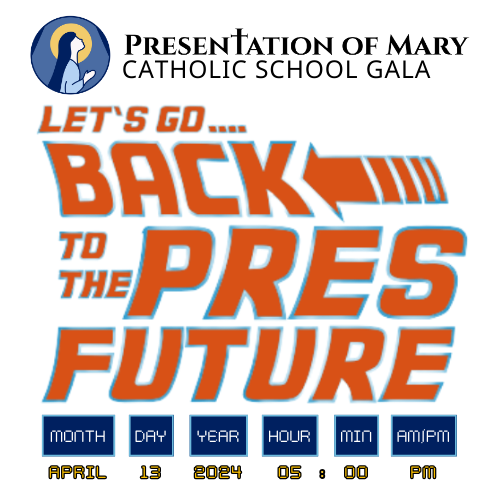 Raffle Ticket Information Sheet1 Raffle Ticket: 3 great prizes!!This year, the Gala Committee is selling 1 raffle ticket for $10. Each raffle ticket is an entry to win one of 3 prizes. The Raffle Prizes will be drawn on April 13, 2024 during the Gala.  Raffle sales should be complete, and all tickets and money should be submitted to the school office by the morning of Friday, April 12. First Prize: $1,500 Cash donated anonymouslySecond prize: Fill your freezer with a quarter of a cow: Black Angus Grass Fed beef donated by Sandberg Land and Cattle CompanyBeef can be delivered within the Twin Cities Metro Area$1,000 valueSandberg will arrange processing and delivery with the winner!Third Prize:$500 Sponsored by the Gala Committee.Save it for a rainy dayApply it to next year’s tuitionUse it in the Gala to buy something you really want!Students have some fun incentives for selling:For every 10 tickets they sell, they will get an out of uniform passThe first 20 students to sell 20 tickets will earn a coupon for a free ice cream cone at McDonald'sThe class that sells the most tickets will win a McDonald's French Fry and Movie partyThe top selling student will win a ChromebookThe 2nd place selling student will win high-tech headphonesThe 3rd place selling student will win a droneAnd... if the school as a whole sells at least 10 tickets per student (for a total of 1,410 tickets), we will get an extra day off of school!!! (Date TBD)